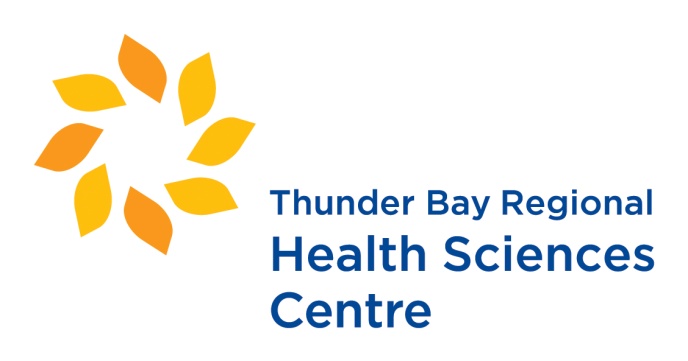 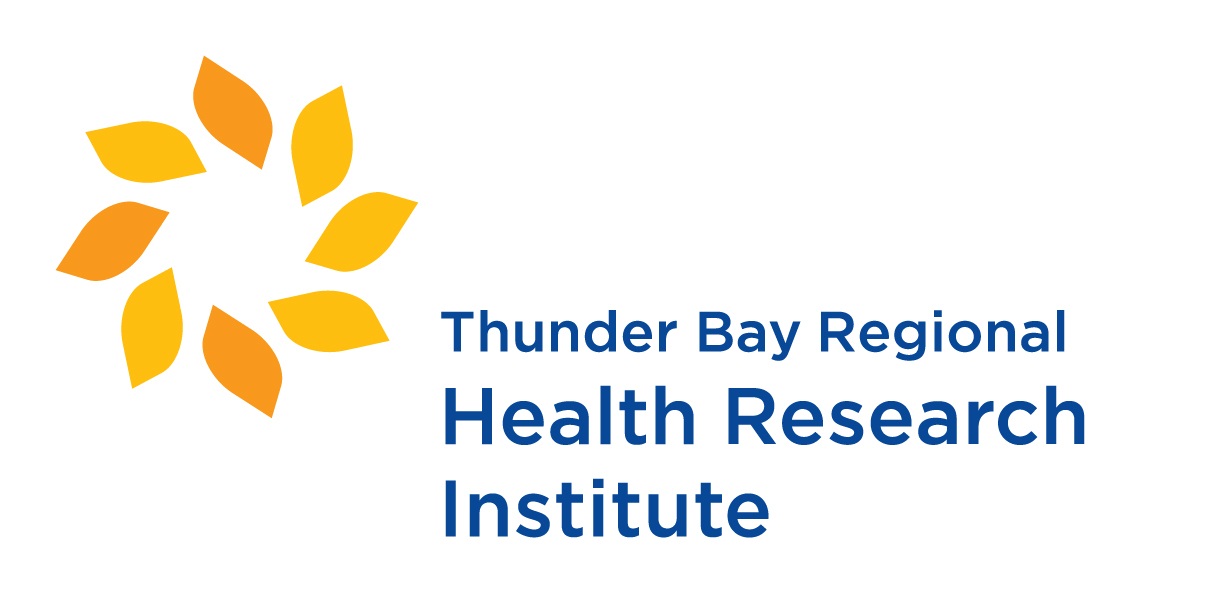 Invention Disclosure FormScientists at the Thunder Bay Regional Health Research Institute are encouraged to pursue novel discoveries and inventions that may be of commercial or industrial value within respective fields of scientific knowledge. Since novel discoveries must be carefully protected against infringement, it is essential that all new discoveries and inventions are immediately disclosed to the Management of the Institute. Rapid disclosure by scientists will allow protection of appropriate technologies using patent laws and expedite commercialization of appropriate inventions.This form is intended to facilitate the disclosure of novel discoveries and inventions by scientists employed at or contracted by the Thunder Bay Regional Health Research Institute. The following questions are designed to:Generate a summarized outline of your discoveryAssess the prior art and knowledge in the field of your discovery Evaluate the impact of your discovery upon the fieldDetermine the patentability of this discoveryEvaluate the commercial applications of this discoveryConsider the most appropriate licensing partners for this discoveryPlease complete the following form thoroughly and attach all necessary details as appropriate. Most importantly, you are advised not to disclose or publish any aspects of this discovery without approval from the Thunder Bay Regional Health Research Institute. Please submit this form, together with executed signature page and all attached materials via email to:		chahala@tbh.net 		Amarjit ChahalManager, Business Development		Thunder Bay Regional Health Research Institute		980 Oliver Road, Rm 2168		Thunder Bay, Ontario P7B 6V4		Ph: (807) 684 7245	  Fax: (807) 684 5800A.	 CONTACT INFORMATION SUMMARYTitle of Discovery / Invention:____________________________________________________B.	INVENTION SUMMARYSignaturesWe, the undersigned inventor(s), attest to the best of our knowledge that the Invention disclosed herein is a novel discovery developed solely by our efforts. We also agree to ensure the confidentiality of this invention and its components against infringement by third parties until such time as this intellectual property is secured by patent law. Inventor(s)Print Name			    Date 				Signature Phone Number                                                   EmailPrint Name			    Date 				Signature Phone Number                                                   EmailPrint Name			    Date 				SignaturePhone Number                                                   EmailInventor(s)Residential Address of  InventorUniversityAffiliationCitizenship ofInventorBrief Description of the Invention Brief Description of the Invention Brief Description of the Invention Brief Description of the Invention Technical Experimental Description of the Invention (include figures and data as appropriate)Technical Experimental Description of the Invention (include figures and data as appropriate)Technical Experimental Description of the Invention (include figures and data as appropriate)Technical Experimental Description of the Invention (include figures and data as appropriate)Describe Related Variations or Modifications of the Invention Describe Related Variations or Modifications of the Invention Describe Related Variations or Modifications of the Invention Describe Related Variations or Modifications of the Invention Chronological History of the Invention and its Development :Chronological History of the Invention and its Development :Chronological History of the Invention and its Development :Chronological History of the Invention and its Development :EventEventDateComments Initial Idea of InventionInitial Idea of InventionInitial Development Records, Notes of Drawings Documented Notes and/or Files(Evidence of Diligence) Initial Development Records, Notes of Drawings Documented Notes and/or Files(Evidence of Diligence) First Description of Complete Invention (Oral or Written)First Description of Complete Invention (Oral or Written)First Successful Demonstration of Invention (Reduction to Practice)First Successful Demonstration of Invention (Reduction to Practice)Any Public Disclosure of Invention (including publication or abstracts)Any Public Disclosure of Invention (including publication or abstracts)Names of Individuals That Have Witnessed or Participated in Development of the Invention Names of Individuals That Have Witnessed or Participated in Development of the Invention Other Related Events Other Related Events Source of Funds Used to Develop the Invention Source of Funds Used to Develop the Invention Source of Funds Used to Develop the Invention Source of Funds Used to Develop the Invention Further Research Plans or Development of the InventionFurther Research Plans or Development of the InventionFurther Research Plans or Development of the InventionFurther Research Plans or Development of the InventionReagents and Techniques Generated for the Development of the Invention (e.g., antibodies, DNAs, purification protocols, etc.)Reagents and Techniques Generated for the Development of the Invention (e.g., antibodies, DNAs, purification protocols, etc.)Reagents and Techniques Generated for the Development of the Invention (e.g., antibodies, DNAs, purification protocols, etc.)Reagents and Techniques Generated for the Development of the Invention (e.g., antibodies, DNAs, purification protocols, etc.)Prior Art or Previously Known Information Relating to the Field in this Invention (e.g., publications or patients relating to this invention)Prior Art or Previously Known Information Relating to the Field in this Invention (e.g., publications or patients relating to this invention)Prior Art or Previously Known Information Relating to the Field in this Invention (e.g., publications or patients relating to this invention)Prior Art or Previously Known Information Relating to the Field in this Invention (e.g., publications or patients relating to this invention)Describe the Benefit of this Invention Over Prior Art in the Field (e.g., advantages and disadvantages)Describe the Benefit of this Invention Over Prior Art in the Field (e.g., advantages and disadvantages)Describe the Benefit of this Invention Over Prior Art in the Field (e.g., advantages and disadvantages)Describe the Benefit of this Invention Over Prior Art in the Field (e.g., advantages and disadvantages)Other Supporting References, Publications or Patents Relating to this Invention Other Supporting References, Publications or Patents Relating to this Invention Other Supporting References, Publications or Patents Relating to this Invention Other Supporting References, Publications or Patents Relating to this Invention Key Words Useful in Searching References Related to the InventionKey Words Useful in Searching References Related to the InventionKey Words Useful in Searching References Related to the InventionKey Words Useful in Searching References Related to the InventionAssess the Usefulness of this Invention in the following:Assess the Usefulness of this Invention in the following:Assess the Usefulness of this Invention in the following:Assess the Usefulness of this Invention in the following:Academic/ Scientific ResearchAcademic/ Scientific ResearchAcademic/ Scientific ResearchBiomedical/ Pharmaceutical DevelopmentBiomedical/ Pharmaceutical DevelopmentBiomedical/ Pharmaceutical DevelopmentClinical Therapeutics or Diagnostics Clinical Therapeutics or Diagnostics Clinical Therapeutics or Diagnostics List all Known Pharmaceutical or Clinical Research and Development Companies involved in the Field of this Invention: List all Known Pharmaceutical or Clinical Research and Development Companies involved in the Field of this Invention: List all Known Pharmaceutical or Clinical Research and Development Companies involved in the Field of this Invention: List all Known Pharmaceutical or Clinical Research and Development Companies involved in the Field of this Invention: List ANY Prior Discussion or Disclosure of this Invention with Others (e.g., co-workers, peer-review, groups, granting agencies, companies, etc.): List ANY Prior Discussion or Disclosure of this Invention with Others (e.g., co-workers, peer-review, groups, granting agencies, companies, etc.): List ANY Prior Discussion or Disclosure of this Invention with Others (e.g., co-workers, peer-review, groups, granting agencies, companies, etc.): List ANY Prior Discussion or Disclosure of this Invention with Others (e.g., co-workers, peer-review, groups, granting agencies, companies, etc.): 